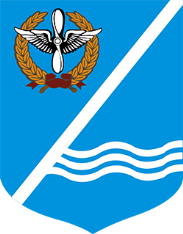 МЕСТНАЯ АДМИНИСТРАЦИЯКАЧИНСКОГО МУНИЦИПАЛЬНОГО ОКРУГАПОСТАНОВЛЕНИЕ№ 46-МАОб утверждении Положения об участии в организации и проведении на территории Качинского муниципального округа спортивно-досугового мероприятия Всероссийские спортивные игры школьников «Президентские спортивные игры» и Сметы расходов на проведение данного мероприятия                В связи с проведением награждения победителей муниципального этапа Президентских спортивных игр в общекомандном зачете, а также в целях обеспечения условий для развития на территории муниципального образования массового спорта, в соответствии с муниципальной программой «Развитие физической культуры и спорта внутригородского муниципального образования города Севастополя Качинский муниципальный округ на 2018 год и плановый период 2019-2020 годов», утвержденой Постановлением местной администрации Качинского муниципального округа от 29.12.2017г. №116-МА., Решением  Совета Качинского муниципального округа города Севастополя от 22.03.2016 № 20/148 «Об утверждении Порядка финансового обеспечения культурно-массовых и спортивно-досуговых мероприятий во внутригородском муниципальном образовании города Севастополя Качинский муниципальный округ», Постановлением местной администрации Качинского муниципального округа от 09.01.2018 № 01-МА «Об утверждении календарного плана спортивно-досуговых мероприятий, проводимых в Качинском муниципальном округе, на 2018 год», Уставом внутригородского муниципального образования города Севастополя Качинский муниципальный округ, утвержденного решением Совета Качинского муниципального округа от 19.03.2015 № 13, Положением о местной администрации внутригородского муниципального образования города Севастополя Качинский муниципальный округ, утверждённого Решением Совета Качинского муниципального округа от 13.05.2015 № 14,местная администрация Качинского муниципального округаПОСТАНОВЛЯЕТ:1. Принять участие во всероссийских спортивных играх школьников «Президентские спортивные игры», непосредственным организатором которых является Региональный ресурсный центр ГБОУ ДО «СЦТКСЭ».2. Утвердить Положение об участии в организации и проведении на территории Качинского муниципального округа спортивно-досугового мероприятия Всероссийские спортивные игры школьников «Президентские спортивные игры» и Сметы расходов на проведение данного мероприятия (ПРИЛОЖЕНИЕ 1).3. Утвердить Смету расходов на участии в организации и проведении на территории Качинского муниципального округа спортивно-досугового мероприятия Всероссийские спортивные игры школьников «Президентские спортивные игры» и Сметы расходов на проведение данного мероприятия (ПРИЛОЖЕНИЕ 2).4. Назначить ответственным лицом за проведение мероприятия, указанного в п. 1, главного специалиста общего отдела Купчинскую С.Г.5. В соответствии с п.5.12 Приложения к Порядку финансового обеспечения культурно-массовых и спортивно-досуговых мероприятий во внутригородском муниципальном образовании города Севастополя Качинский муниципальный округ, утверждённого решением Совета Качинского муниципального округа от 22.03.2016 № 20/148, главный специалист общего отдела Купчинская С.Г. предоставляет главному бухгалтеру отчёт по итогам проведения мероприятия.6. Обнародовать  настоящее постановление на  информационном стенде внутригородского муниципального образования города Севастополя Качинский муниципальный округ и на официальном сайте внутригородского муниципального образования города Севастополя Качинский муниципальный округ.7. Настоящее Постановление вступает в силу с момента его обнародования.8. Контроль за исполнением настоящего Постановления оставляю за собой.Согласовано Главный специалист общего отдела ___________________ С.Г.КупчинскаяПриложение 1к постановлению местной администрации Качинского муниципального округаот 23.04.2018 № 46-МАПОЛОЖЕНИЕоб участии в организации и проведении на территории Качинского муниципального округа спортивно-досугового мероприятия Всероссийские спортивные игры школьников «Президентские спортивные игры» 1. Цель и задачиОбеспечения условий для развития на территории муниципального образования массового спорта.Пропаганда здорового образа жизни, гражданское и патриотическое воспитание молодежи.Популяризация спорта в Качинском муниципальном округе, городе Севастополе и Российской Федерации.Повышение спортивного мастерства спортсменов.Воспитание чувства ответственности и сплоченности.Укрепление дружеских и спортивных связей.Вовлечение детей и подростков в спортивные мероприятия.2. Сроки и место проведенияСроки проведения мероприятия: март-апрель 2018 года, церемония награждения победителей муниципального этапа Президентских спортивных игр в общекомандном зачете 24.04.2018г.Место проведения мероприятия: «Средняя общеобразовательная школа    №13 имени трижды Героя Советского Союза Александра Ивановича Покрышкина», г. Севастополь, поселок Кача, ул. Первомайская, 1; ГБУ средняя общеобразовательная школа №46 г.Севастополь, поселок Орловка, ул. Качинское шоссе, 3.       3. Программа мероприятияВ соответствии с Положением о проведении  муниципального этапа Всероссийских спортивных игр школьников «Президентских спортивных игр», утвержденного директором ГБОУ ДО города Севастополя «Севастопольского центра туризма, краеведения, спорта и экскурсий учащейся молодежи» по итогам проведения мероприятия церемонии награждения победителей муниципального этапа Президентских спортивных игр в общекомандном зачете 24.04.2018г.4. Награждение Глава Качинского муниципального округа награждает грамотами, кубками, медалями и дипломами в командном зачете раздельно по юношам и девушкам за высокие спортивные результаты, пропаганду здорового образа жизни, популяризацию спорта в Качинском муниципальном округе.5.  Условия финансированияФинансовое обеспечение спортивных соревнований осуществляется непосредственным организатором. Местная администрация Качинского муниципального округа несет расходы по приобретению наградной атрибутики (кубки, медали, грамоты). Финансирование расходов по приобретению наградной атрибутики (кубков, медалей, грамот) осуществляется за счет средств бюджета внутригородского муниципального образования города Севастополя Качинского муниципального округа, выделенных на реализацию муниципальной программы «Развитие физической культуры и спорта внутригородского муниципального образования города Севастополя Качинский муниципальный округ на 2018 год и плановый период 2019-2020 годов», утвержденой Постановлением местной администрации Качинского муниципального округа от 29.12.2017г. №116-МА.Приложение 2к постановлению местной администрации Качинского муниципального округаот 23.04.2018 № 46-МАУТВЕРЖДЕНОСМЕТА РАСХОДОВ Об утверждении Положения об участии в организации и проведении на территории Качинского муниципального округа спортивно-досугового мероприятия Всероссийские спортивные игры школьников «Президентские спортивные игры» и Сметы расходов на проведение данного мероприятияОснование: Постановление местной администрации Качинского муниципального округа от 29.12.2017г. №116-МА  «Об утверждении муниципальной программы  «Развитие физической культуры и спорта внутригородского муниципального образования города Севастополя Качинский муниципальный округ на 2018 год и плановый период 2019-2020 годов» и Постановление местной администрации Качинского муниципального округа от 09.01.2018 № 01-МА «Об утверждении календарного плана спортивно-досуговых мероприятий, проводимых в Качинском муниципальном округе на 2018 год»Согласовано:23 апреля 2018 годапгт. КачаГлава ВМО Качинский МО, исполняющий полномочия председателя Совета, Глава местной администрацииН.М. ГерасимГлава ВМО Качинский МО, исполняющий полномочия председателя Совета,Глава местной администрацииН.М. Герасим№ п/пНаименованиетовараЕдиница измеренияКол-воЦена, руб.Сумма, руб.1Кубок с металлической чашей на мраморном основании. Высота кубка: 28 смшт.21 145,002 290,002Кубок металлической на мраморном основании. Высота кубка: 17 смшт6610,003 660,003Медаль металлическаяДиаметр медали: 40 ммшт24130,003 120,004Грамота, универсальный бланк из картона средней плотностишт6215,00930,00Итого:9410 000,00Главный специалист финансово-экономического отделаН.С. ИоноваГлавный бухгалтер местной администрацииМ.А. БедовскаяГлава ВМО Качинский МО, исполняющий полномочия председателя Совета,Глава местной администрацииН.М. Герасим